 Sponsored By: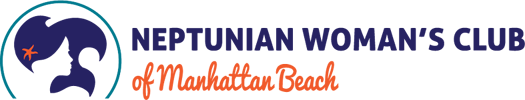 38th Annual Manhattan Beach Art & Photography ContestGrades K – 12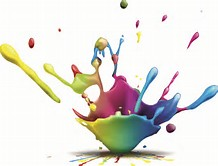 Contest Rules & Entry Forms available at your school officeor contact Contest Co-Chairhandschumacher@outlook.comSubmission deadline to your school office is Monday, February 22, 2016, 3pmArt Show & Awards CeremonySunday, March 6, 2016, 1pm